Publicado en Madrid el 20/11/2019 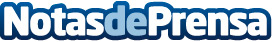 Mapanda propone 5 desayunos saludables para que los hijos lleven al colegio Ya lo dicen alto y claro los nutricionistas: "el desayuno es la comida más importante del día". Sin embargo, son muchos los niños que en su alimentación, sobre todo a primeras horas de la mañana, toman productos ultraprocesados como la bollería industrial o los zumos envasadosDatos de contacto:Nerea Rodríguez618 454 719 Nota de prensa publicada en: https://www.notasdeprensa.es/mapanda-propone-5-desayunos-saludables-para Categorias: Nutrición Gastronomía Infantil Ocio para niños http://www.notasdeprensa.es